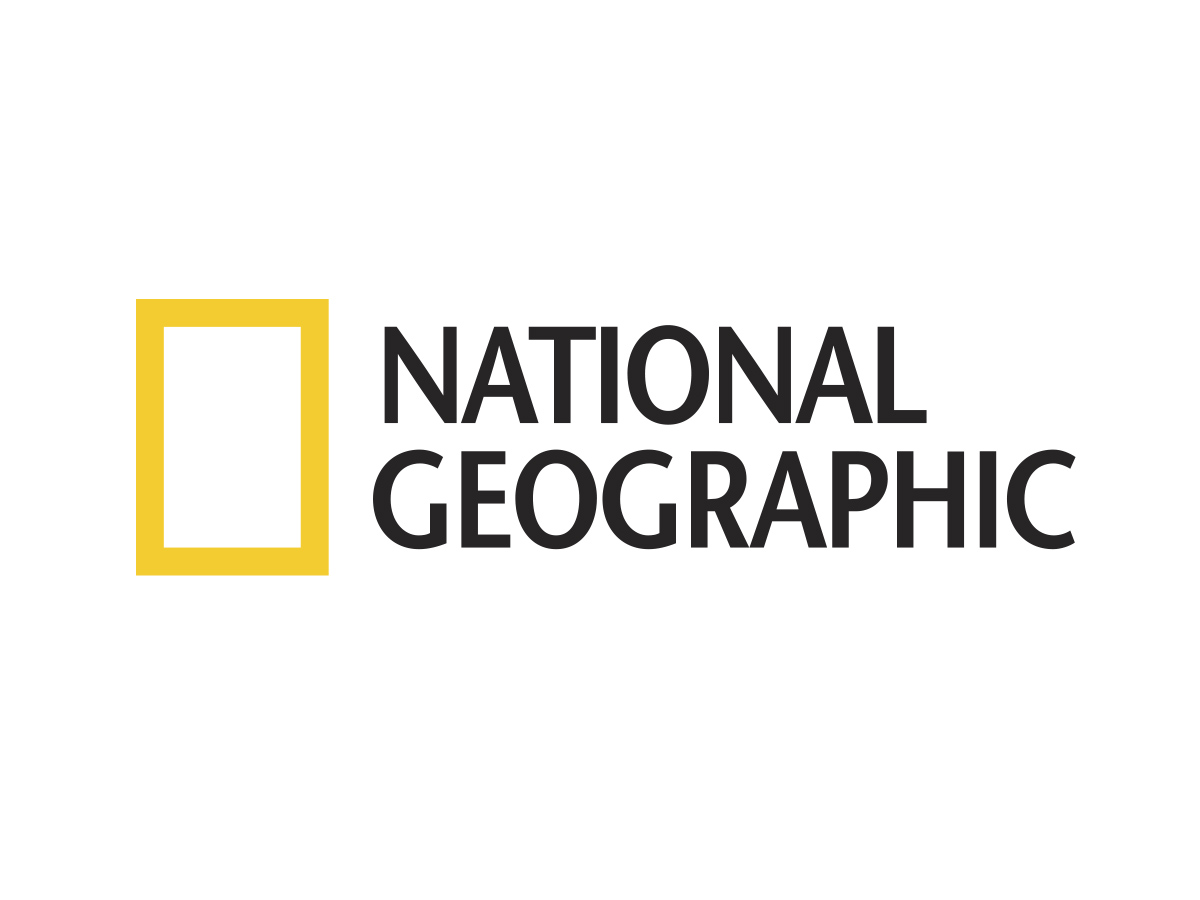 GEOFFREY RUSH JAKO ALBERT EISTEIN NATIONAL GEOGRAPHIC PREZENTUJE ZWIASTUN SERII „GENIUSZ”National Geographic ujawnia zwiastun zapowiadający 10-odcinkową antologię „Geniusz”, opartą na głośnej biografii Alberta Einsteina, autorstwa Waltera Isaacsona. Produkcja zadebiutuje na antenie stacji już 23 kwietnia o godz. 21:30.Zwiastun serii dostępny jest pod tym linkiem. W serii „Geniusz” widzowie prześledzą losy obdarzonego niezwykłą wyobraźnią i buntowniczą naturą pracownika urzędu patentowego, który po skończeniu studiów bezskutecznie ubiegał się o posadę nauczyciela i próbował napisać doktorat, by w późniejszych latach odkrywać tajemnice atomu i wszechświata. Każdy kolejny epizod będzie omawiać wybitne osiągnięcia naukowe Einsteina i jego burzliwe życie osobiste. Pierwszy odcinek serii zostanie wyreżyserowany przez Rona Howarda. W rolę naukowca we wczesnej młodości wcielił się Johnny Flynn („Sils Maria”, „Siła muzyki”, „Charlie chory z miłości”), zaś dojrzałego Einsteina gra Geoffrey Rush („Jak zostać królem”, „Piraci z Karaibów”, „Blask”).Obok Rusha i Flynna w serii wystąpią m.in. Emily Watson, Michael McElhatton, Seth Gabel, Samantha Colley, Richard Topol i Vincent Kartheiser. ###National Geographic skłania widzów, by dowiedzieli się więcej. Poprzez pasjonujące dokumenty i reportaże oraz programy rozrywkowe wzbogaca naszą wiedzę o otaczającym świecie.  National Geographic angażuje i stawia wyzwania, by poznać głębiej, na nowo. Dzięki współpracy z Towarzystwem National Geographic, znanymi na całym świecie badaczami oraz fotografowani, nasze programy są interesujące, wiarygodne, pokazują zapierające dech w piersiach ujęcia i pozostają na długo w pamięci. National Geographic oferuje dostęp do unikalnych ludzi, miejsc i zdarzeń na całym świecie. Pokazuje i przybliża świat poprzez programy dotyczące różnych dziedzin naszego życia: naukę i technikę, historię oraz psychologię. Programy na antenie National Geographic to mądra, oparta na faktach rozrywka. Pokazujemy prawdziwe historie, wielkie przedsięwzięcia i wyjątkowe odkrycia. Więcej informacji na witrynie: www.natgeotv.com/pl. KONTAKT: Izabella SiurdynaPR ManagerFOX Networks Grouptel.(+48 22) 378 27 94, tel. kom. +48 697 222 296email: izabella.siurdyna@fox.comAgnieszka PieńczykowskaCharyzma. Doradcy Komunikacji Biznesowejtel. kom. +48 533 360 700 email: a.pienczykowska@twojacharyzma.pl